U SVAKOM PRAVOKUTNIKU ZAOKRUŽI OBJEKT KOJI TAMO NE PRIPADA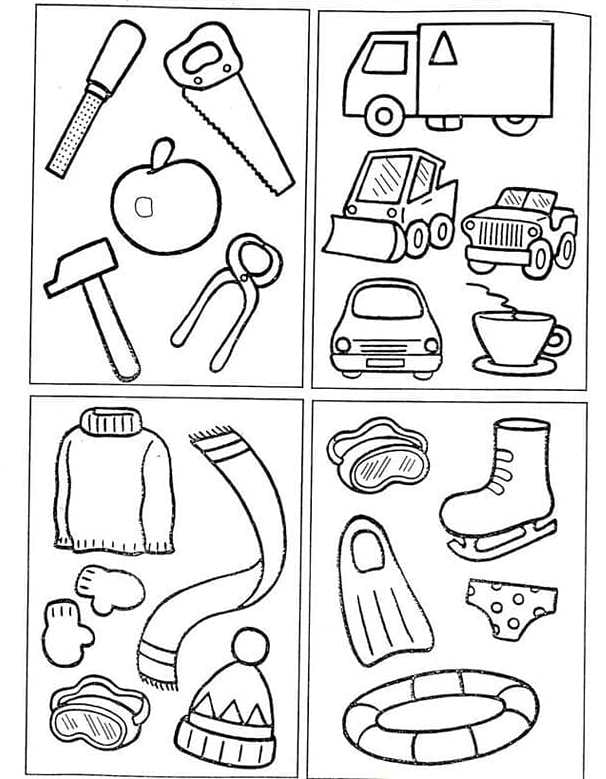 